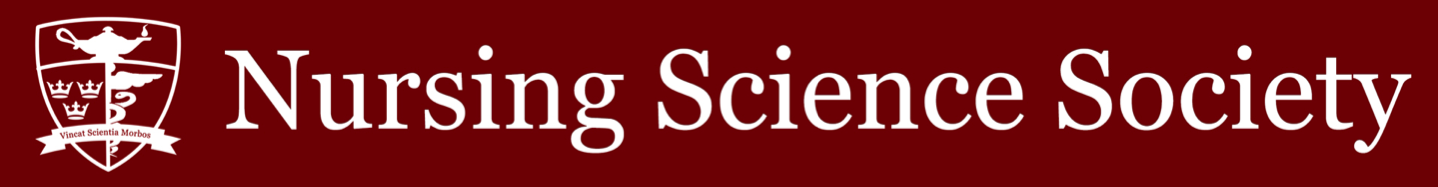 Date: 	October 6, 2021					                                 Time: 19:00Minutes Taker (Position): Adelle Pagura (Intern to the Vice President of Operations)Purpose of Meeting: NSS MeetingIn Attendance: ✓ Nathaniel Gumapac (President) ✓ Emma Harris (Vice President,         University Affairs)✓ Azra Jeraj (Vice President, Operations)✓ Crystal Sau (Senator) ✓ Hikari Asaoka (Presidential Intern)✓ Adelle Pagura (VPOPs Intern)✓ Anita Thevarajah (VPUAs Intern)☐ TBD (Assembly Speaker) ✓ Herbert Song (Academic & Professional Development Commissioner)☐ TBD (Social Issues Commissioner)✓ Mila Jones (Health and Wellness Commissioner)☐  Matthew Zhang (Events Commissioner)☐  Katelyn Tigchelaar (Interprofessional    Commissioner)✓ Jennifer Zhang (Director of Global Health) ✓ Claudia Meraw (CNSA Official Delegate) ✓ Jackson Castell (CNSA Associate Delegate) ✓ Kerry Xu (International Student    Representative)✓ Deepti Devgan (BIPOC Student    Advocate)✓ Carleigh Higgins (Head Cape) ✓ Julia Testani (Class of 2022 President)✓ Nicole Gumapac (AST 2022 Class President) ✓ Sarah Brown (AST Class of 2023 President)✓ Liam Murdock (Class of 2023 President)✓ Dylan Rodgers (Class of 2024 President)☐ TBD (Class of 2025 President)Meeting Minutes7:05     Meeting Begins.7:05     NSS Assembly Speaker - Shasha Wang	Nursing Wellness Advisor. Sharingstrategies for managing stress andAnxiety (5 senses, tense & relax, daily gratitude, healthy mind platter). 7:37:	Motion #1 to approve agenda for themeeting for October 6, 20217:38 	Motion #2 to approve meeting minutesform September 22, 20217:39 	President’s report: New people (CNSADelegates and AST3 Pres))! Volunteersfor the Student Admission Committee,met with the interns and BIPOC,renting out the NSS office, need toaudit finances. 7:42 	VPOPs report: Met with interns,financial report  of 2021 upcoming,begun planning for last meeting of2021 (November 24th)7:44 	VPUA’s report: Welcome new, lookingto hire for class of 2025 council andsocial issues commissioner. Social media is getting good feedback, global health director’s posts, student wellness posts, upcoming NSS speakers from NP, wants to give thank you cards to the guest speakers. Meeting with interns, NSS will be getting headshots! Need to emphasize sending in the assembly agenda reports in a timely manner to the VPUA and the Intern to the VPUA. Need to hear back from university about *blank* 7:47 	Senator’s report: Task force survey inreport, please fill it out and have ClassPresident’s distribute. Senate meeting,cyclical program review on SON doneby other SONs. 7:50 	Intern to President’s Report: Internmeeting with the executive team.Excited to collaborate with the NSS President and Interns.7:51	Intern to VPOPs Report. Internmeeting with the executive team. Plansfor the intern project and improvingupon the NSS website. 7:51 	Cheryl Pulling Discussion Period: Taskforce and fall term break. Get out thesurvey to the representative years.Survey closes at the end of the weekafter the break (week of Oct. 22).8:07	Nicole Gumapac new nursingrepresentative for fall term break TaskForce, Julia to be volunteer 8:07	Academic Commissioner’s Report:Study buddies begin the week of the20th, sent over material to tutors andpromotion to social media coordinating(VPUA). Reached out the Year of ‘21’s Class President with assistance with graduation awards. 8:09 	Health and Wellness CommissionerReport: Prizes for NSS Giveaway havebeen purchased, may need to access budget, claim will be made shortly. 8:10	Interprofessional Commissioner’sreport given by the President. Carddrive was held this week and planningfor a case study with OSLER usunderway. 8:11	International Student representativeReport: Creating workshops to reducestress (virtual). 8:12	BIPOC Student Advocate Report:Attended multiple meetings to hearplans for including diversity (IncludingNOC).Has a few ideas about meet and greets with members of the BIPOC community and Allies. 8:12 	Welcome to our new CNSA Delegates!Doing some brainstorming and gettingused to their roles. 8:14	Head Cape Report: NOC hiring ishappening! Will be announcing HeadCape, interviews underway. Approvalfor scrub painting for second years inplace for coverall painting. 8:15 	Director of Global Health Report:Connected with Caroline, do discussher lesser-known nursing profession. Will be including her replies in her Nursing Spotlight Instagram series. 8:17	Year 2 Class President: Scrub Salefundraiser was very successful! Had topush back the order deadline due toConfusion, held an FAQ. 8:18	Year 3 Class President: HAveinterest in 3rd Year VP position, musthave applications in by the 14th.Brainstorm for raffle. 8:19	Year 4 Class President: FIrst blooddrive on Saturday, last spot has beenfilled. Debating on changing the barfor blood drives. Have official ‘25crests in and digitally made and orderform for jackets has gone out. Had ameeting for year merch, must ast forpermission for symbol use, outline forpinning ceremony obtained. 8:21	AST3 Class President Report: Are stillmissing a VP of fundraising, lookingfor someone for the role. Lookingforward to learning more about the roleand NSS. 8:22	AST4 Class President Report: Formsfor jackets have gone out. Figuring outthe priorities for budget use. 8:23	Question period.8:27	Discussion Period: Welcome newmembers! NSS appreciation ideas:Position specific jacket bars, NSScrest, NSS dinner, karaoke. Surplusfrom past years, Year Class Presidentscheck email and follow up. 8:32	Motion to adjourn meeting passes, firstby VPUA and second by the Senator. 